PET APPLICATION & REGISTRATION FORMApplicant DetailsName:Email Address:Unit number:Phone: Mobile:Emergency contact: Pet DetailsName:Animal & Breed:Colour: Sex: M/F 	De-sexed: Yes/NoAge: Weight when fully grown:Height when fully grown:Registration No.:Has this pet ever been declared dangerous?:Pet walker Details (name & number)DocumentationPlease attach any additional information you may think relevant to this application such as references, certificates, immunisation, flee control etc. Please pass all information to the Building Manager and this application will then be considered by the Secretary for approval.Office use onlyDate:Name:Passed to SC on:Approved: Yes / NoN.B. Pets may be walked on a lead in the courtyard and car park areas, but are required to be carried in the reception, lifts and carpeted areas.By Law 17. Keeping of Animals Subject to sections 139 (1), 139(5) and 157 of the Strata Schemes Management Act 2015, an owner or occupier must not keep any animal (except a cat, a small dog or other small animal including a caged bird or fish kept in a secure aquarium on the lot) on the Lot or the common property. An owner or occupier who wishes to keep a cat, small dog, small caged bird or other small animal must apply in writing to the Owners Corporation for consent, providing such information as the Strata Committee may from time to time reasonably require such as the name of the owner or occupier keeping the animal, and in the case of an occupier, the written consent of the owner; details of the animal and a photograph; whether the animal is de-sexed and vaccinated; the microchip identification number issued by the Council or other relevant authority and other registration details. The Strata Committee may grant to an owner or occupier, consent to keep more than one cat, small dog, small caged bird or other small animal, subject to compliance with this clause by the owner or occupier, and the terms of this by-law. Consent granted to keep an animal is specific to that animal and does not apply to another animal introduced to the Lot at a later time. The Owners Corporation will not unreasonably withhold consent to the keeping of a cat, a small dog or other small animal in a Lot but will not consent to the keeping of a restricted, nuisance, dangerous or menacing dog as defined in the Companion Animals Act 1998 (NSW). The owner of a permitted dog must ensure that the dog is not aggressive, noisy or difficult to control, does not constitute a nuisance to others or unreasonably interfere with the quiet enjoyment of other owners and occupiers. The Owners Corporation may impose such conditions on keeping an animal as it considers appropriate in the circumstances including that the animal wears an identification tag and is carried at all times through the reception area and over the carpeted common property, restrained by a lead in all other areas, that the owner ensure that the animal does not urinate or defecate on common property and where an accident occurs takes steps immediately to clean up any mess. The Owners Corporation shall maintain a register of animals kept with consent and shall update the register from time to time. An owner or occupier who keeps an animal on a Lot shall be liable for and indemnify the Owners Corporation against all damage or injury caused by the animal to the property of any other owner or occupier, to common property, or to any person. Where, prior to the date of approval of this by-law at a duly convened general meeting, approval had been granted to an owner or occupier for any animal or animals to be kept in a Lot: a)  such approval is taken to be continued pursuant to this by-law, and any conditions imposed are taken to be continued pursuant to this by-law, even if such approval would be contrary to this by-law; and b)  the owner or occupier shall provide to the Strata Committee on request, the information about any such animal that would be required pursuant to clause (2) above if a new application were made to keep the animal. Nothing in this by-law shall be construed so as to exclude or restrict an owner or occupier from keeping an assistance animal, where the owner or occupier has a need to keep such an animal. An owner or occupier of a lot who keeps an assistance animal on the lot must, if required to do so by the Owners Corporation, provide evidence to the Owners Corporation demonstrating that the animal is an assistance animal as referred to in section 9 of the Disability Discrimination Act 1992. Strata Plan No.38936Waratah Apartments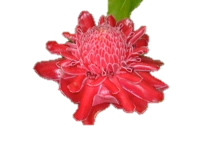 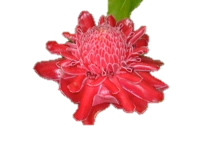 71 Victoria StreetPotts Point NSW 2011Tel: (02) 9357 4444Email:  sp38936@71victoriast.com.au
Web: www.71victoriast.com.auA.B.N. 23 066 186 362